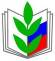 ПРОФСОЮЗ РАБОТНИКОВ НАРОДНОГО ОБРАЗОВАНИЯ И НАУКИРОССИЙСКОЙ ФЕДЕРАЦИИПЕРВИЧНАЯ  ПРОФСОЮЗНАЯ ОРГАНИЗАЦИЯ ЕЛАНСКИЙ АГРАРНЫЙ КОЛЛДЕЖОткрытый ( публичный) отчётПервичной  профсоюзной организацииЕланский аграрный колледжза 2020 год                Деятельность первичной профсоюзной организации Еланский аграрный колледж в 2020 году была направлена на реализацию уставной деятельности, решений, а также на выполнение плана мероприятий Года цифровизации Профсоюза, 30-летия Общероссийского Профсоюза образования, 75-летию Победы в Великой отечественной войне.ОБЩАЯ ХАРАКТЕРИСТИКА ОРГАНИЗАЦИИ. СОСТОЯНИЕ ПРОФСОЮЗНОГО ЧЛЕНСТВА.                 Общая численность первичной профсоюзной организации  Еланский аграрный колледж на 1 января 2021 года составляет 70 человек, что составляет 100 % от общего количества работников образовательной организации. Одной из основных задач, обозначенных на 2020 год, является сохранение  профсоюзного членства. Целью ППО работников является: защита индивидуальных и коллективных, социально- трудовых, профессиональных, экономических и иных прав и интересов членов Профсоюза; содействие созданию условий для повышения жизненного уровня членов Профсоюза и их семей. Общее количество профсоюзного актива – 7 человек, в т.ч. члены профсоюзного комитета. Сформированы постоянные комиссии по направлениям: - комиссия по выдвижению кандидатур на награждение отраслевыми наградами ; -ревизионная комиссия. Большое внимание уделяется соблюдению трудового законодательства и социально-психологическому обеспечению. ОРГАНИЗАЦИОННОЕ УКРЕПЛЕНИЕ ППО . Утверждена отчетная документация за 2020 г.: годовой статистический отчет (ф. 3- СП); отчет о правозащитной работе (ф.4-ПИ); сведения по итогам коллективно- договорной кампании (ф. КДК-1); отчет по охране труда (ф.19-ТИ); социальный паспорт работников; информация по социальной защите работников. В целях активизации деятельности профсоюзной организации по выполнению уставных требований проведено два Профсоюзных собрания и 12 заседаний профсоюзного комитета(большая часть из них в дистанционном режиме), на которых были рассмотрены вопросы: - о соблюдении мер профилактики Covid-19;- о мероприятиях посвящённых 75-й годовщине Победы в ВОВ в 2020 году; - о 30-летии  Общероссийского Профсоюза образования;- о рассмотрении заявлений на оказание материальной помощи; - о ходатайствовании перед обкомом Профсоюза работников образования и науки РФ о награждении членов профсоюза; - о мероприятиях Всемирного дня по охране труда; -о работе по защите прав работников в 2020 г.;- о утверждении Положения об оплате труда работников ГАПОУ « Еланский аграрный колледж» ;- о выделении денежных средств для приобретения новогодних подарков детям работников, не достигших 15-летнего возраста и подарков для всех членов Профсоюза; - о приобретении подарков для членов Профсоюза в связи с праздниками "Международный Женский день 8 марта" , «День защитника Отечества»; - о поздравлении работников в районной газете с праздниками; - о поздравлении и приобретении подарков  работникам  к юбилейным датам ; - о организации поздравления ветеранов и пенсионеров к Дню пожилых людей;- о приобретении венков ушедшим из жизни пенсионерам;-  о систематизации информации  о направлениях работы ППО и размещении на сайте ГАПОУ ЕАК; - о участии в онлайн- семинарах и онлайн- вебинарах.  В 2020 году решая задачу кадрового укрепления, профсоюзный комитет уделял внимание по  участию членов Профсоюза в мероприятиях, нацеленных на обмен опытом среди преподавателей для дальнейшего развития и совершенствования их творческого и профессионального потенциала.  Председатель ППО, уполномоченный по охране труда и другие члены профсоюза  принимали участие в работе онлайн – вебинарах по различным вопросам.  В нашей организации  все  преподаватели активно организовывают и принимают участие в различных мероприятиях, нередко занимают призовые места. Преподаватель Котова Е.В. принимала участие в областном конкурсе профессионального мастерства « Преподаватель года». Преподаватели Лазарева М.Г. и Аносова Т.В., мастера п.о. Кузьмин А.И. и  Потовой А.Д. подготовили студентов и приняли участие в областном конкурсе молодых профессионалов «Wordskils». Активное участие педагоги колледжа принимали в организации и проведении онлайн- мероприятиях различного уровня. Большое внимание уделяется организации  и проведению Дню пожилых людей, в колледже 40  человек  ветеранов труда и пенсионеров.РЕЗУЛЬТАТЫ УСТАВНОЙ ДЕЯТЕЛЬНОСТИ. Социальное партнерство, решение вопросов социально-экономического характера.         Вопросам социального партнерства первичная профсоюзная организация уделяет большое внимание. Представители Профсоюза, как выборного представительного органа - включены в состав Совета колледжа, состав Наблюдательного совета ГАПОУ « Еланский аграрный колледж»,  в состав экспертной комиссии по аттестации педагогических работников колледжа, в состав конфликтной комиссии, в состав приёмной комиссии, в состав службы медиации(примирения). Профсоюз является представителем интересов своих членов Профсоюза в социальном партнерстве. На сегодняшний момент администрация колледжа признает значимость деятельности профсоюзной организации, что в свою очередь является гарантом социального партнёрства. Проводятся совместные с социальными партнёрами  собрания, заседания, семинары , совещания, круглые столы, ярмарки вакансий рабочих мест. В 2020 году часть мероприятий проходила в дистанционном режиме.Правозащитная деятельность.        Правозащитную работу в 2020 году осуществлял профсоюзный комитет. Правовая работа организации в 2020 г. осуществлялась по обращениям членов профсоюза и строилась по следующим направлениям: - осуществление профсоюзного контроля за соблюдением трудового законодательства; - оказание юридической помощи; - консультирование членов профсоюза;- разбор конфликтных ситуаций,- рассмотрение заявления от члена профсоюза и направление ходатайства в администрацию колледжа. Юридическая помощь также осуществлялась  юристом колледжа  и правовым инспектором труда Обкома Профсоюза. Велись переговоры с Обкомом Профсоюза по вопросам:  о возмещении денежных средств за коммунальные услуги, о  назначении льготной пенсии и др. Деятельность по охране труда.         В течение года деятельность по охране труда осуществлялась специалистом по охране труда совместно с  избранным уполномоченным по охране труда и профкомом  ППО Еланский аграрный колледж . Проведены мероприятия по  охране труда: контроль за соблюдением охраны труда в колледже; контроль за готовностью кабинетов к новому учебному году; согласование документации по охране труда; контроль за проведением медицинского осмотра работников; ознакомление работников колледжа с СОУТ ; контроль за  приобретением спец.одежды; в проведении собраний  по  соблюдению мер профилактики Covid-19, участие в акции «Чистый парк», «Посади дерево», участие  онлайн- конкурсе рисунков, посвященному Всемирному дню по охране труда»,участие в онлайн – фотоконкурсе « Здоровое питание - здоровая семья» и другие. Ежегодно председатель профсоюзной организации и члены профсоюзного актива принимают участие при приемке ГАПОУ «Еланский аграрный колледж» с целью его готовности к началу учебного года. В учреждении имеется уголок по охране труда, где сосредоточена стендовая информация для работающих, имеется график дежурств администрации, план мероприятий  по охране труда на год, Соглашение по охране труда ,программы и инструкции, меры профилактики Covid-19. В 2020 году были проведены мероприятия по охране труда  в основном за бюджетные средства: приобретение спецодежды и др. средств индивидуальной защиты, средства для профилактики Covid-19, проведение медицинского осмотра работников перенесен из-за короновирусной ситуации на март  . Несчастные случаи на производстве отсутствуют. Педагогические работники колледжа  имеют свидетельства по оказанию первой медицинской помощи . Организация оздоровления и отдыха членов профсоюза.               Профсоюзный комитет ППО ЕАК совместно с обкомом Профсоюза в 2020 году продолжили работу с ЗАО «СКО ФНПР «Профкурорт», подведомственным Волгоградскому областному Совету профсоюзов . Санатории предоставили право приобретать путевки сроком от 12 до 21 дня со скидкой от 10 до 20%, а также другие скидки и акции. В 2020г. члены профсоюза и их семьи не воспользовались санаторно-курортными путевками с профсоюзной скидкой. Вопрос санаторно-курортного лечения и оздоровления членов ППО работников находится под контролем профсоюзного комитета, информация вариантов оздоровления и отдыха постоянно вывешивается на профсоюзном стенде. В прошедшем году  из- за ограничений по короновирусной ситуации никто не оздоровился . Принимали участие в организации и проведении онлайн- мероприятиях, посвященных Дню здоровья. Больше половины членов профсоюза приняли участие в вакцинации от гриппа. Финансовое обеспечение деятельности.        В целях совершенствования финансовой политики ППО работников проводит целенаправленную работу по распределению бюджета, предусматривающего финансовое обеспечение актуальных направлений профсоюзной деятельности. На профсоюзном собрании ежегодно утверждается Положение о оказании материальной помощи для членов ППО ЕАК :  о выделении денежных средств на культурно-массовые мероприятия к государственным праздникам и юбилейным датам членов профсоюза и приобретение подарков к праздникам и  на рождение детей у работников; в связи со стационарным лечением в районной и областной больницах;  оказавшимся в сложной жизненной ситуации; членам профкома за работу в ППО; на общественно-хозяйственные нужды .Педагогическим работникам образовательных организаций, проживающим в Волгоградской области и работающим в сельской местности, рабочих поселках (поселках городского типа) на территории Волгоградской области возмещаются расходы, связанные 
с предоставлением мер социальной поддержки по оплате жилого помещения и отдельных видов коммунальных услуг. Возмещение предоставляется в объеме фактически понесенных ими расходов на оплату жилого помещения и отдельных видов коммунальных услуг, но не более 1200 рублей в месяц.         Обком Профсоюза  работников образования и науки РФ  по итогам эффективности  деятельности за 2020 год наградил  Дипломом  первой степени ППО Еланский аграрный колледж  и сертификатом в размере пять  тысяч рублей ; Дипломом за участие преподавателя Котову Е.В. в областном конкурсе «Преподаватель года» и сертификатом в размере три тысячи рублей; награждены  Почетной грамотой и премией два человека к  80- летию системы ПТО; награждены  Почетной грамотой  5 человек к  80- летию системы ПТО. Организация и проведение культурно - массовых мероприятий.В 2020 г. членами ПК  ППО работников и молодыми педагогами  были организованы творческие  поздравления   к  Новогоднему празднику,  к Дню Защитника Отечества, Международному Женскому Дню, к профессиональному празднику был организован тур выходного дня , поздравление юбиляров с вручением подарков и другие онлайн – мероприятия. Большинство педагогов организовывали и принимали активное участие в онлайн -мероприятиях к 75- летию Победы:  «Бессмертного полка»; акции «Георгиевская ленточка», акции « Окна Победы»; акции « Альбом Победы», онлайн – чтения « Агашинские чтения» и многие другие. Организовывали развоз поздравительных телеграмм и подарков к Дню Пожилых людей  своим ветеранам и пенсионерам, соблюдая профилактические меры Covid-19. Педагоги колледжа организовывали и принимали участие в онлайн- конкурсах, олимпиадах,  квестах, фестивалях, выставках и других мероприятиях различных уровней на протяжении всего года. Информационная работа.           Информационная работа ППО работников в 2020 году осуществлялась своевременно. Для широкого информирования членов профсоюза о деятельности Профсоюза используется информационный стенд, который постоянно обновляется информацией, группа коллег в Вацапе, группа в ВК . В целях формирования единого информационного пространства и для улучшения качества и оперативности передачи информации, а также для  конфиденциальности получаемых сведений в 2014 г. первичной профсоюзной организации был предоставлен индивидуальный профсоюзный электронный адрес eak@ed-prof .  В 2020 году удалось не только сохранить, но организационно укрепить первичную профсоюзную организацию. Приоритетными направлениями деятельности является защита трудовых прав и профессиональных интересов членов Профсоюза .       Таким образом, в 2020 году деятельность Первичной  профсоюзной организации Еланский аграрный колледж охватывала все основные направления, предусмотренные Уставом Общероссийского Профсоюза образования. Профком благодарит членов Профсоюза за активную жизненную позицию, за участие в мероприятиях, за доверие профсоюзному комитету в защите социально - трудовых прав. Отчет рассмотрен и  утвержден на  профкоме  ППО ЕАК                       Председатель ППО ЕАК ____________Г.В.Ситникова 